4 класс 13.04 - 16.04.2020Дата: 13.04.2020ТЕМА: Проверочная работа по теме «Имя существительное».Критерии:  5 баллов- все задания выполнены верно;4 балла – выполнено  верно 4 задания, или допущены 2 незначительные ошибки;3балла - выполнено  верно 3 задания, или допущены 4 незначительные ошибки;2 балла-выполнено 1 задание, или не выполнено совсемЗадания:1.Выбери верное определениеА) Имя существительное –это часть речи, которая обозначает признак предмета и отвечает на вопрос кто? что?Б) Имя существительное –это часть речи, которая обозначает предмет  и отвечает на вопрос кто? что?В) Имя существительное –это часть слова, которая обозначает предмет и отвечает на вопрос кто? Что?2.Подчеркни имена существительныеа) синий		г) городб) колется		д) зимоватьв) синева		е) девочка3. Укажи одушевленные  существительные  мужского  рода?а) муравей		е) бабушкаб) ласточка		ж) птенецв) библиотека	з) помощницаг) сестра		и) братд) стол		к) бабочка4. Укажи  неодушевленные  существительные   среднего  рода			а) декабрь		е) добротаб) библиотека	ж) печеньев) село		з) терпениег) чудовище	и) метельд) дитя		к) расписание5. Определи   число   и   род   существительных.Животное-__________ч., _____________рИнструмент-_________ч., ____________рСобака-___________ч., ___________рКоровы- ___________ч, __________рПоля- _____________ч., __________рСарай- ____________ч., __________р.Дата : 16.04.2020ТЕМА: Имя прилагательное.Цели: Формировать умение определять, изменять имена прилагательные по числам, родам, падежам. Тренировать в применении орфографических правил. Развивать  связную речь.Ход занятия.Найди и подчеркни имена прилагательные. Как можно назвать эти слова?Белый, белеть, белизнаЧернота, чёрный, чернеть, Скорый, скорость, ускорятьсяСтареть, старость, старыйОпредели род и запиши имена прилагательные в 3 столбика.Летучая мышь, резиновый мяч, весеннее утро, яблочное повидло, высокий камыш, тёмная ночь, глубокое озеро, старая вещь, зелёный карандаш, скорая помощь, вишнёвое варенье, весёлый малыш.Сделай вывод об окончаниях имен прилагательных в зависимости от рода.3.Прочитай пословицы. Выпиши имена прилагательные. Определи их род.4.Запиши загадку, отгадку. Подчеркни (назови) имена прилагательные.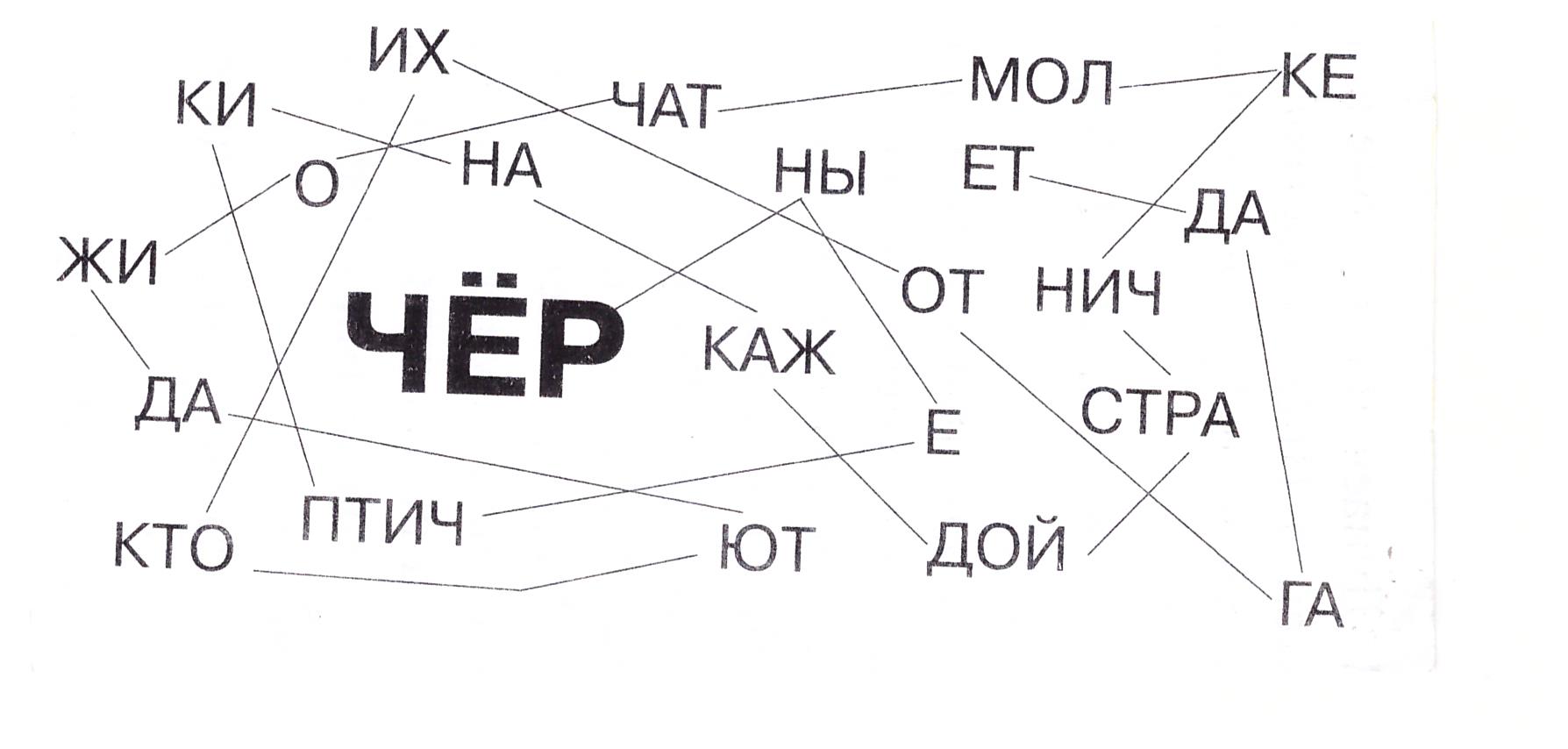 Ж.рМ.рСр. р№ПословицаИмя прилагательноеРод1Книга для ума – что тёплый дождь для всходов.тёплыйМ.р2За правое дело стой смело.3Доброе начало – половина дела.4Ласковое слово лучше дубины.5Пустой колос всегда нос кверху дерёт.6Богатырская рука однажды бьёт.7На хороший цветок летит мотылёк.8 Старый волк знает толк.